DR. BABASAHEB AMBEDKARMARATHWADA UNIVERSITY,AURANGABAD (M.S.)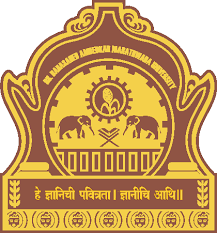 Format For the Report of Committee to Recognize the Research Centre(Industries /R & D. Institutes)Prize : Rs.1000/-DR. BABASAHEB AMBEDKAR MARATHWADA UNIVERSITY,AURANGABAD (M.S.)Format of the Report of the Committee for Recognition of Research Centre(Industries /R & D. Institutes)Name of the Industry / R & D Institute:-Contact Person Address (Mobile / Email):-Year of Establishment:-3a. Whether Government / Government Approved/ Co-operative/ Autonomous body:-3b. Whether providing consultancy? If yes what type of consultancy:-Details of the instrumental / software facilities available in the research laboratory seeking recognition. (Maximum 40 marks).08 Marks for 80 % of equipment’s / software as required for research having cost above 05 lakhs06 Marks for 60 % of equipment’s / software as required for research having cost above 03 lakhs04 Marks for 40 % of equipment’s / software as required for research having cost above 01 lakhs.02 Marks for 20 % of equipment’s / software as required for research having cost less than 01 lakhsDetails of publications in peer reviewed National / International Journals ( Having Impact factor greater than 0.5)(Please include publications of only those teachers who are teaching the subject seeking recognition for research Centre)If addition of impact factors of all research publications from all teachers in the respective subject is 8 to 10 : 10 MarksIf addition of impact factors of all research publications from all teachers in the respective subject is 6 to 7.99 : 08 MarksIf addition of impact factors of all research publications from all teachers in the     respective subject is 4 to 5.99:  06 Marks•	If addition of impact factors of all research publications from all teachers in the respective subject is 2 to 3.99: 04 MarksIf addition of impact factors of all research publications from all teachers in the respective subject is 0.5 to 1.99 : 02 Marks•	If addition of impact factors of all research publications from all teachers in the respective subject is less than 0.5: 00 Marks   Note:- The list of the publications of each teachers having title of the paper, name, volume and          impact factor of the Journal, page number and year publication should be given in the            annexure.Broad area of Product development / Research (objective in detail)List of Personnel’s with Ph.D. degreeDetails of National and International Journals (having at least 0.5 impact factor) subscribed by the College in the concern subjectIf the Centre is regular subscriber of at least 10 National / International Journals (having at least 0.2 impact factor) for last two years : : 08 MarksIf the Centre is regular subscriber of at least four National / International Journals (having at least 0.2 impact factor) for last two years : : 08 MarksIf the Centre is regular subscriber of at least three National / International Journals (having at least 0.2 impact factor) for last two years : : 06 MarksIf the Centre is regular subscriber of at least two National / International Journals (having at least 0.5 impact factor) for last two years : : 04 MarksIf the Centre is regular subscriber of at least one National / International Journals (having at least 0.5 impact factor) for last two years : : 02 MarksIf the Centre is not a subscriber of any National / International Journals (having at least 0.5 impact factor)  :  00 MarksProduct / Patent: for 01 Product / Patent 05 marks. (Maximum 10 marks)Details of Major / Minor Research Projects. Completed by the faculty members in the respective subject (Maximum 10 marks)10 Marks for at least two Major Research Project (having sanctioned amount at least Rs 5.0 lakhs each)08 Marks for at least one Major Research Project (having sanctioned amount at least Rs 5.0 lakhs)06 Marks for at least two Minor Research Project (having sanctioned amount at least Rs 1.0 lakhs each)04 Marks for at least one Minor Research Project (having sanctioned amount at least Rs 1.0 lakhs)00 Marks for no Minor/ Major Research Project.Details of recognized Ph. D. supervisors in the College / Institute in the respective subject.10 Marks if all required number of approved teachers are recognized Ph. D. supervisors.06 Marks if half of the required number of approved teachers are recognized Ph. D. supervisors.04 Marks if only one approved teacher (in case of college / institute where more than two approved teacher are appointed) is recognized Ph. D. supervisors. 00 Marks for no recognized Ph. D. supervisors in the respective subject. Financial Resources / Provisions made to run the InstituteAny other relevant informationOverall score for the College / Institute seeking recognition of Research CentreName and Signature of the Chairman of Committee:-Name and Signature of the Member of Committee:-Name and Signature of the Member of Committee:-Guidelines for Recognition of Research Centre (Industry / R & D Institute)Research Centers are recognized by Dr. Babasaheb Ambedkar Marathwada University for the purpose of permitting the Centers to register candidates for Ph.D. degrees and award the same on acceptance of the Thesis presented by the Research Scholars as per regulations. The research centers will be recognized by the university if it fulfils following conditions (all).The Centre should make significant amount of budgetary provision for smooth run (Proof should be provided).The Centre seeking recognition for research center in the respective subject should secure at least 70 % overall scoring.The Centre should have ample number of equipment’s / software in laboratory of the respective subject.The Centre should have adequate number of books and Journals (Respective subject ) in the library.The faculty members in the Centre should have Minor / Major projects to their credit and must be actively involved in research.Sr. NoName of the equipment / softwareYear of purchase Cost of equipmentBudget sourceStatus of the equipment / software (Working / non- working)Utility in hrs / day (log book record) Marks (0-10)Sr. No.Name of the teacher / ResearcherNumber the research publicationsin the International / National Journals ( Having more than 0.5 impact factor)Marks(0-10)NameDesignationDate of JoiningDetails of Ph.D. awardSr. NoName of the JournalPublisherNational / InternationalMarks (0-10)Sr. No.ProductPatentMarks (0-10)Sr. NoName of the TeacherFunding Agency and Type of the Project (Major / Minor)AmountMarks (0-10)Sr. NoName of the TeacherSubject University letter number and dateMarks (0-10)Sr. NoParameterMaximum MarksMarks Secured Percentage1.Instrumental / Software facilities402.Details of Research Publications10Products / Patents104.National / International Journals in the Library205.Major / Minor Research Projects106.Recognized Ph. D. Supervisors10Overall scoring out of 100Overall scoring out of 100Overall scoring out of 100Overall scoring out of 100